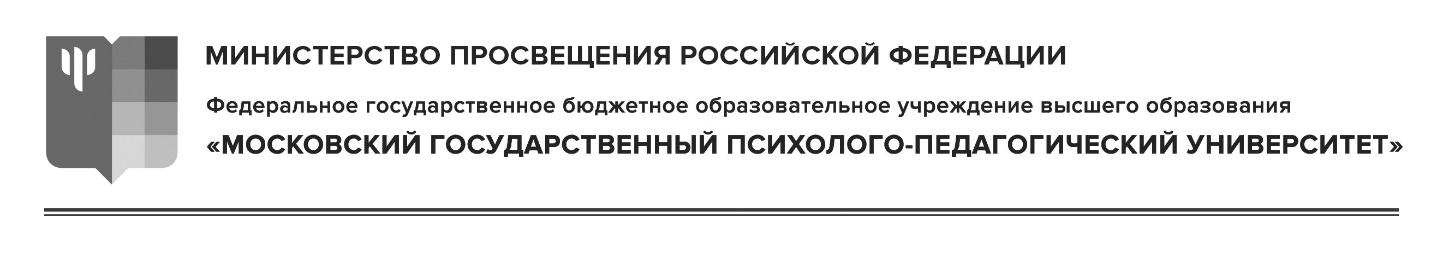      Начальнику УИТ    							     В.Г. АитовуСЛУЖЕБНАЯ ЗАПИСКА                           _________________	                                                           №__________________О создании учетной записиПросим Вас рассмотреть возможность создания учётной записи для сотрудника. Данные сотрудника представлены в таблице:* - при внутреннем совмещении или совместительстве указываются данные по основному месту работыФИО исполнителя, (495) 123-45-67 (обязательное поле!)Фамилия сотрудникаИмя сотрудникаОтчество сотрудника (если имеется)Дата рожденияСНИСЛАдрес места работы (улица, номер дома/строения)*Номер кабинета*Номера рабочих телефонов (городской, внутренний)*Наименование подразделения (факультет, кафедра, лаборатория, управление, отдел и т.д.)*Наименование занимаемой должности*Срок трудового договора (дата окончания/бессрочный)Фамилия непосредственного руководителя*ИвановИмя непосредственного руководителя*ИванОтчество непосредственного руководителя (если имеется)*ИвановичНачальник подразделенияСогласовано:Начальник отдела по работе с персоналомИ.И. ИвановЕ.В. Ракович